CURRICULUM VITAEDETAILLE(Mise à jour le 15/03/2017)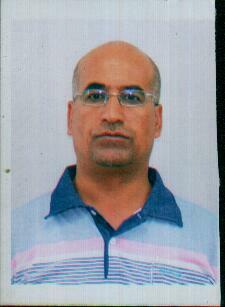 Nom :	LEGHRIEBPrenom :	YOUCEFDate et lieu de naissance : 14/10/1964 à El MéghaierMarié et père de 5 enfantsTél. fixe     ; 0 29 64 13 01  Tél. mobile : 0 6 62 64 36 14.Mail : yleghrieb@yahoo.com leghrieb.youcef@univ-dz1-TITRES ET DIPLOMES :1984 : BAC Science Naturelle Bilingue(Transitoire), Mention : Bien.1989 : Ingénieur d’état en Génie Minier ENP (Ecole NationalePolytechnique d'Alger), Mention : Très honorable1993 : Magister en Génie Minier (ENP), Mention : Très honorable2012 : Doctorat en Génie Minier (ENP), Mention : Très honorable2016 : Habilitation en Géologie (UKM ; Ouargla) ; Très honorableLANGUE : Ecrites, lues et parlés : Arabe, français et Anglais.2- ENSEIGNEMENT:-	02 ans, à l’INA (institut national d'agronomie) d’El Harrach,-	24 ans, à l’université de Kassedi  Merbah Ouargla.(Modules enseignés : voir tableau ci-dessous pour plus de détaille)3- RESPONSABILITES  PEDAGOGIQUES ET SCIENTIFIQUES :- Chef département hydraulique (Institut hydraulique : 1994-1996) ;-	Chef département d’hydrocarbures et sciences de la terre(Université  K.M.	d’Ouargla : 2000-2001) ;-		Vice - Président du conseil scientifique (Institut d’Hydraulique et d’Agronomie  saharienne) ;-		Président du conseil scientifique (Institut d’Hydraulique et d’Agronomie  Saharienne : 1997-1999) ;-	Membre du comité scientifique du département génie civil et hydraulique ;-	Membre du conseil scientifique de la faculté des sciences et sciences de l’ingénieur et de la matière;-	Membre fondateur (membre du bureau) du laboratoire de recherche LEVRENZA ;-	Responsable de la filière forage d’eau (département hydrauliqueet génie civil) ;-	Président du comité scientifique (département Forage etMécanique de chantier ; UKM Ouargla : 2013-2017) ;-	Responsable de filière Hydrocarbure  (départements ForageMCP  et Production; UKM Ouargla : 2013-2017).4- COMMUNICATIONS ET POSTERS :		4.1- EN ALGERIE :   -  Communiquant en séminaire national sur l’industrie Minière (15-16/05/1994) à Annaba,-  Participant en séminaire international du Béton en climat chaud(22-24/03/94) à Ghardaia,-  01 Poster, au colloque d’Ouargla, journées scientifiques algéro-fraçaise, le (11 au 13 Dec. 2004). " Etude statistique et granulométrique des sables de ouargla",- 01 Poster, au colloque d’Ouargla, journées scientifiques algéro-fraçaise, le (11 au 13 Dec. 2004)."Séparation des minéraux lourds des sables de Ouargla, par un liqueur dense, Bromoforme ".-  Confection d’une brique à base de sable de dunes, journées scientifiques : Exploitation des ressources naturelles dans les domaines hydraulique et génie civil ;  25-26 Avril 2006.- Confection d’une brique crue à base de mortier de sable de dunesde  la cuvette d'Ouargla (Sahara septentrional est Algérie), pour une zone aride (2éme. Congré international sur la technologie et la   durabilité du béton du 27 au 29/11/2011) à USTHB Alger.Participation aux 2éme. Journées de valorisation de la silice et des sables siliceux ; 21-23 Février 2014 Hôtel LAICO, Yasmine Hammamet, TunisieEtude et evaluation d’un probléme de cimentation de la phase 8’’ ½ Gassi touil (Cas du puits TAOS W&).Poster, séminaire international d’Hydrocarbures, énergie et Environnement (HCEE), ouargla le 23 – 24 Novembre 2014.4.2- A L’ETRANGE :	-  Spectral study of the molecular composition of sand of dunes of region of Ouargla – Algeria. Centre national des recherches en sciences des matériaux. Journées VSSS 2014, organisées le 21-23 Février 2014 à hammemet TUNIS.5- ACTIVITE D’ENCADREMENT :6- PUBLICATIONSThe manufacture of raw brick from the Saharan sand-based mortar of  Ouargla(located in the septentrional Sahara, Algeria) for use in aride regions. AJSE 22.05.2012, SCOPUS.The determination of some crystallographic parameters of quartz, in the sand dunes of Ouargla, Algeria, Journal of African Earth Sciences. Available online 27 March 2015.7- ORGANISATION DES SEMINAIRES:	Membre et président des commissions scientifiques et d’organisation, dans les séminaires nationaux et internationaux à titre d’exemple, les suivants :	Les Premières journées sur la recherche cameline (25-27/05/1999)	Séminaire national sur l’agronomie et l’hydraulique en zone aride (08-10/11/1999)	Atelier sur la faune utile et nuisible du palmier dattieret de la  date  (23-24/02/2000)		Les journées d’information sur l’hydraulique et le génie civil (09-10/05/2000)	Les dixièmes journées technologiques du C.U.O.le  (16-17/11/1999).8- RECHERCHE :Domaine scientifiques d’intérêts ; Etude et valorisation des matériaux de construction locaux, spécialement les sables des dunes éoliens. Membre de projet de recherche : Etude et valorisation des matériaux de construction locaux (1999/2001). Chef de projet : Etude et valorisation des sables des dunes d’Ouargla (2002/2004).Membre de projet de recherche : Caractérisation du sable des dunes de zone d’Ouargla (2013/2015).SignatureCours, TD, TPNIVEAUXPERIODESMODULES 01 Cours + 01 TD01 Cours + 01 TD01 Cours + 01 TD01 Cours + 01 TD01 Cours  + 01 TD3 Génie civil3 Hyd. Sahar.3 hyd. urbaine1 T.C. Géologie1 DEUA Hyd.6 ans7 ans2 ans1 an9 ansGéologie02 Cours +1 TD+1TP3 Géologie1 anSédimentologie02 Cours +1 TD+1TP3 DEUA Forage2 ansFluides de forage02 Cours + 01TD.01 Cours + 01 TD. 01 Cours + 01 TD4 Hydraul. Sah.2 DEUA Hyd. Master 2 Génie de l'eau8 ans12 ans6 ansForage d’eau01 Cours + 01 TD.01 Cours + 01 TD01 Cours + 01 TD1 DEUAhydrauliqueMaster1Génie de l'eau8 ans3 ans5 ansHydrogéologie01 Cours + 01  TP.3 Chimie Industrielle1 anMS-DOS01 Cours + 01 TD.4 Hydraul. Sahar.2 ansHydraulique Souter.01 Cours + 01 TD.1 DEUA  Hydraul.2 ans (2001 à 2003)MDC01 Cours + 01 TD.02 Cours + 01 TD +01 TP02 Cours + 01  TD3 DEUA hydrocar. Master  1 forage d’eau02 ans03 ansFluides de forage01 Cours + 01 TD.1 annéeMAGISTER02 Promotions.Géologie générale02 Conférence1 doctorat LMD Génie civil1 an (2012 à2013)Conferences enMDC Locaux02 Conférence1 doctorat LMDHydraulique2 ans (2012 à2013)Conferences enhydrogéologie01 Conférence1 doctorat LMD Génie civil1 an (2015)Conferences enMDC Locaux2 cours + 2 TD 2 éme année .Licence  forage4 ansForqge 12 cours + 2 TD3 éme année licence production1 anPropriétés des roches et des fluides2 cours3 éme année licence forage4 ansEtude technique2 cours3 éme année licence forage2 ansProjet de fin d’étude2cours + 1 TDMaster 1, Ensemble sédimentaire1anGéologie  et forage de réservoir AnnéeniveauIntitulésnom et prénom1998Ingénieur d’état  HydrauliquePuits albien dans la région de hassi messaoudzaoui mohammed larbi1998Ingénieur d’étatHydrauliqueConversion d'un puits pétrolier en un puits d'eauamarni A/kader1999DEUAExploitation du senonien et demiopliocene dans la wilaya de Ouarglakhemla mohamed1999DEUAConversion d'un puits pétrolier en unpuits d'eau: Avantage et inconvénientssoltana faouzi2001DEUAEtude Hydrotechniques des NappesSuivantes: Miopliocene, sénonien etAlbien.boukhezza rafika haddad ouahiba2002DEUAEtude Hydrotechniques de Nappe Albien de la wilaya de Ouarglaghoul alibouhanna maamer2004DEUAEtude hydrodynamique et détermination des paramètres hydrodynamiques de lanappe Albienne, dans la vallée Nord de la région de Oued Righkhelifa a.djalil2005Ingénieur d’étatGénie civilForage d’un puits d’eau par la méthodeCASING-DRILL : étude comparative.meriem radouane kamel + adamou soufiane2007MagisterGénie civilConfection d’une brique silico-calcaire abase de sable des dunes.djouhri mohamed2008Ingénieur d’étatGénie civilContribution à l’étude d’évolutionrécente de l’environnement sédimentairede la cuvette de Ouarglahedjazi embarka2009Ingénieur d’étatGénie civilSuivi et choix d’une crépine pour unpuits profondmerabet yacine2009Ingénieur d’étatHydrquliaueSuivi et r et remèdes de perte de bouebachi yacine2009LicenceHydrocarbureSuivi complet pour la phase 12 ‘’ ¼, d’un puit pétrolierboukholkhol lakhdarabbas abdelkrim2011MasterGénie civilInfluence des eaux de gâchage sur le mortier à base de sable des dunesnouicer mohammed2013MasterhydrauliqueEtude du résidu sec des eaux de sebkha d’Ouarglaamoumene samia+ nourelhouda2014MasterHydrocarbureEtude et évaluation d’un probléme de cimentation de la phase 8’’ ½ Gassi touil (Cas de puits TAOS  W1AIT MOHAMED JUGURTA +BOUCHAMEKH NOUREDDINE +LOUKED YASSINE2014MasterGéologieMéthodologie d’échantillonnage d’une dune de sable éolien LABOUZ HICHAM + SAADANI SALAH EDDINE2015MasterHydrocarbureEtude et dimensionnement d’une pompe à boue F 1600 L. (chantier TP 223).ZENNOU AISSA + BOUTADJINE MESBAH 2015MasterHydrocarbureCoincement de la garniture dans un drain horizontal de forage en UBD.KADRI ANES. + GUITONE TAREK2015LICENCEHydrocarbureEtude de performance de l’outil PDC MA 616 dans la phase 8’’ 1/2 ALLALI BACHIR+CHALLAH ADEL+ GHAIROUD TABET 2015LICENCEHydrocarbureTechnique de cimentation d’un puits pétrolierAAROUJI ABDELAZIZ + LAHRECH YACINE2015LICENCEHydrocarburecoincement dans la phase 8’’ 1/2  YOUSFI SALEM+ AROUAOUI RIAD+ MASSALA BELGHACEM2015LICENCEForage par la méthode UBD (underbalance).YOUSFI SALEM+ AROUAOUI RIAD+ MASSALA BELGHACEM2015LICENCELes difficultés de nettoyage dans les puits horizontauxGUENAOUI ALI SEYF EDDINE+ KETTACHE IMANE+ABDELALI ABDELAZIZ 2015LICENCEEvaluation de performance de forage de la phase 12’’ 1/4MECHICHE AHMED+HOCHI CHARAFEDDINE+HOAM BADIS2015LICENCEPrévention et maitrise d’une éruption dans un puits pétrolier.Bachir abdessalem=chakhaba nijoud=chalal noureddine=ghrab mohammed lamine2015LICENCEEtude de treuil 840.AMAMRA YACINE +OUTMANI ANTARA+ TAHRAOUI AHMED DIA EDDINE2015LICENCEEtude de coincement dans le drain horizontal à HMDFRIJAT  MOHAMED LAKHDAR+GHAR ELMETRD AHMED YASSINE+FARHAT KHALED2015LICENCE Cimentation d’un LinerNUISSE FARES+TBIB MEHDI+MAKAOUI LAKHDAR2015LICENCELes pertes de fluides de forageMEDDOUD ABDRAHIM+LABLEJ ISMAIL+KEFIFI HAMZA NOUR EL ISLAM2015LICENCECarottage de la phase 6’’MATAHRI YOUNESSE+MOUSSAOUI ALI+MAMMRI LOTFI2015LICENCEEtude gaz méthane d’hydrate (réservoir)MOUSSOURI ALI+AGHOUD IMAD+WAZEN  LAHBIB2015LICENCEControl d’éruption d’un foragemMAJDELI SIF EDDINE+LOUNISSA MOHAMMED+GHOUDACHI ABDESSALEM2015LICENCEEtude de coincement dans le drain horizontal à HMDMELIANI ANNOUAR+MOUALID ABDELKADER+MAMOUNI AMOR2015LICENCEForage par la méthode UBDAIACHE RAFIK+KHLIB SIFEDDINE+GHERFI MAHIEDDINE+ LAMMRI AISSA2015LICENCEFracturation d’un reservoir shisteux. CHIKH TAHER+SAHEB AMINE+ SADOUFI YASSINE2015LICENCEForage horizontal (short rodins)AOUICHAT MED. ZIAD+ABBADI TAREK+ ABBABSSA AMOR2015LICENCEEtude  analytique   de la perte totale en 26’’ à  HMDMOSTFAOUI AMOR+ HAOUARI HICHAM+ HARONE ISMAIL2015LICENCEFracturation d’un reservoir gazeuxKINA HODIFA+ MAMIR MOHAMMED + KASSEBA DIA EDDINE2016Master 2Realization of a water drilling in the wilaya of Illizi ‘(the heet of Devonian BottomGAIDI Boumediane                                            KRAMA Meriam2016MASTER 2Performance des outils  PDC dans la phase 12 ¼ (Champ HMD et H. Berkine) BOUREZAK ABDERAHMANE  +CHIKH AHMED